Valencia CollegeARH: 2050 Art History IPrehistoric to Late Medieval 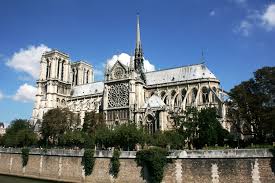 Cathédrale Notre-Dame de Paris Professor: Amanda TerrellEmail: aterrell6@valenciacollege.edu Canvas email (preferred method)Office hours: email me if you need to meet with me outside of classRegarding E-Mail: E-mail me with ANY questions or concerns. Include a clearly defined subject, course number, and your first and last name. I will respond within 48 hours, M-F. E-mail sent during the weekend will receive a response on Monday morning. As per FERPA policy, you MUST use your Valencia College email address when you communicate. You can also communicate through Canvas.Course Description: This course introduces students to the history of Western art from the prehistoric period to 15th Century. Through discussions, readings, and written assignments, all participants will consider the meaning and function of art objects within the social, religious, political, and technological contexts surrounding them. Students will further explore the concepts and contexts of art and hone their own skills through guided discussion, writing exercises, and examination.Prerequisite: None RequiredTextbook: Gardner’s Art Through The Ages: A Concise Global History by: Fred S. Kleiner, 4th edition, ISBN: 978-1-305-57780-0, 978-1-305-87254-7 (loose-leaf edition)Course Outcomes:  By the end of this course, students will be able to:Think: Think clearly, critically, and creatively. Analyze, synthesize, integrate, and evaluate in many domains of human inquiry.Value: Make reasoned value judgments and responsible commitments.Communicate: Communicate with different audiences using varied means.Act: Act purposely, reflectively, and responsibly.By means of being about to:- Identify the various themes and developments in the visual arts from prehistoric period to the 14th century.- Provide a thorough visual analysis in order to comprehend works of art.- Critique a work of art by applying the elements and principles of design. - Classify art through place of origin, sequence, chronology, and historical significance.-Demonstrate improvement in their ability to write critical and analytical responses to individual works of art and the circumstances surrounding their production.HB 233 Students may record video or audio of class lectures for their own personal educational use. A class lecture is defined as a planned presentation by a college faculty member or instructor, during a scheduled class, delivered for the purpose of transmitting knowledge or information that is reasonably related to the pedagogical objective of the course in which the student is enrolled. Recording class activities other than class lectures, including but not limited to class discussions, student presentations, labs, academic exercises involving student participation, and private conversations, is prohibited. Recordings may not include the image or voice of other students in the class, may not be used as a substitute for class participation and class attendance, and may not be published or shared without the written consent of the faculty member. Failure to adhere to these requirements may constitute a violation of the College’s Student Code of Conduct.  Student Code of Conducthttps://valenciacollege.edu/about/general-counsel/policy/documents/Volume8/8-03-Student-Code-of-Conduct.pdfAttendance: You MUST turn in a Graded assignment during the first week of class. If you do not you will be considered a NO SHOW and will not be added back into the class. CLASS PARTICIPATION: Participation in class involves a number of variables, including but not limited to:Your willingness to participate actively in all class activities.Your cooperation during group and pair work.Your respect and attitude toward the class and your peers.Your daily preparation for each class.Your instructor may assign written homework that will be collected and graded; these assignments form part of your participation grade Participation does not mean interrupting the class, leaving the room and coming back, and/or just asking questions.CLASS PARTICIPATION:A (90-100) Student prepares for the lesson, volunteers answers, responds correctly.B (89-80) Student responds when called upon; answers are generally correct.C (79-70) Student has some problems with the subject, but makes an effort to be prepared, understand, and respond.D (69-60) Student does not respond correctly, is not prepared for class, does not have materials ready, and is absent frequently. F (59-0) Student can’t answer questions, does other things not concerning class, and is absent most of the time.Course Evaluation: At any given points in the semester a student is able to calculate his/her own grade by dividing one’s earned points by possible points thus far.At the end of the semester a student’s grade will be comprised of the following:Quizzes: 12 @ 10 points= 120 pointsDiscussions= 14 @ 20 points= 280 Possible PointsAssignments: 5 @ 80 Points Each= 400 Possible PointsArt Museum Visit/paper= 100 Possible PointsExams: 2 @ 100 Points Each=200 Possible PointsTotal= 1100 PointsGrading Scale: 90-100=A, 89-80=B, 79-70-C, 69-60=D, 59-Below=F**Note: Final grades do not get rounded. For example, a final grade of 88% or 89.4% is a “B”I have observed that 3-4 students per class are oftentimes on the cusp of a higher letter grade, so I urge you to put in a bit of extra effort for each assignment.Final grades will be viewable in Atlas the day after classes endExams : Exams will include any combination of image identification, multiple choice, fill in the blank, true/false, short answer, or essay.  You will have 2 exams*NO EXAM Makeups!!  I do not allow students to make up exams except in extreme emergencies (for example, death in the family during exam availability, hospitalization during exam availability, etc. I will need proper documentation). *Quizzes:  You will have several quizzes during the semester, and they will be over chapters we cover in class.Discussion Questions: Each week you will be asked to complete a discussion. Discussion questions are designed to make sure you understand the course content and discuss the information with your peers.  For each discussion, you will have to write at least 150 words in your response and respond to 2 of your classmates’ posts. Each response must be at least 50 words in length.Papers & Assignments: You will have 6 assignments throughout the semester. One is a contextual essay about a work of art. All assignments must be submitted through canvas.I WILL NOT ACCEPT E-MAILED ASSIGNMENTS. I WILL NOT ACCEPT LATE assignments. Be mindful of what you are doing and CHECK YOUR WORK AFTER SUBMISSION! I will NOT accept any work that was uploaded incorrectly. If you run into technical issues submitting your assignment, please contact IT. DO NOT wait till the last minute to turn in assignments in case you run into a technical issue because I WILL NOT reopen the assignment. All writings for this class, exams, discussions, quizzes, papers, e-mails, etc. is to be of college quality. Please use MLA format and all work must be cited if you use any sources; YOU MUST PROVIDE IN TEXT CITATIONS AND A WORKS CITED PAGE if you use a source, including the textbook. IF you do not do one but do the other you will be marked down severely. However, if you do not cite your sources at all in text or have a works cited page, it is considered plagiarism. If you plagiarize your grade will be a “0” without chance of rewrite (more on plagiarism below).MLA Information:https://valenciacollege.edu/students/library/mla-apa-chicago-guides/index.phpLate Work: LATE WORK WILL NOT BE ACCEPTED. Please do not ask for an extension. This syllabus is very clear about weekly expectations and due dates. You must give yourself a schedule, so you do not fall behind. All assignments and discussions are open for you to complete at any time. Work ahead if you can.Academic Integrity: All forms of academic dishonesty are prohibited at Valencia College. Academic dishonesty includes, but is not limited to, plagiarism, cheating, furnishing false information, forgery, alteration or misuse of documents, misconduct during a testing situation, and misuse of identification with intent to defraud or deceive. Any student determined by the professor to have been guilty of engaging in an act of academic dishonesty shall be subject to a range of academic penalties as determined by the professor. These penalties may include, but not be limited to, one or more of the following: loss of credit for an assignment, examination, or project; reduction in the course grade; or a grade of "F" in the course.Plagiarism or cheating on an exam will result in a “0” without the opportunity to rewrite the assignment.What is Plagiarism? Copying a website or textbook verbatim without using quotation marks and/or providing an in text citation and Works Cited page. Submitting another student’s paper as your own work. Changing words or paraphrasing from a textbook or website without giving credit to your source. Supplying incorrect information about your sources.More information on Plagiarism:https://valenciacollege.edu/academics/departments/arts-humanities-west/writing/plagiarism.php (Links to an external site.)The Withdrawal Deadline is October 28th, 2022Graduation Application DateThe last day for students to apply for graduation is September 9, 2022More important dates:https://valenciacollege.edu/academics/calendar/documents/2022-2023-important-dates-calendar.pdf (Links to an external site.)Withdrawal PolicyPer Valencia Policy 4-07 (Academic Progress, Course Attendance and Grades, and Withdrawals), a student who withdraws from class before the withdrawal deadline of (insert appropriate date) will receive a grade of “W.” A student is not permitted to withdraw after the withdrawal deadline. A faculty member MAY withdraw a student up to the beginning of the final exam period for violation of the class attendance policy. A student who is withdrawn by faculty for violation of the class attendance policy will receive a grade of “W.” Any student who withdraws or is withdrawn from a class during a third or subsequent attempt in the same course will be assigned a grade of “F.” For a complete policy and procedure overview on Valencia Policy 4-07 please go to:http://valenciacc.edu/generalcounsel/policydetail.cfm?RecordID=75 (Links to an external site.).Learning Support Services:Learning Support Services provides students with academic support through distance tutoring, face to face tutoring at the campuses, writing consultations, library services, and resources. Tutoring is offered in most academic disciplines including math, science, foreign languages, English for academic purposes (EAP), computer programming and writing assistance for any course.  Assistance with library research can be accessed online through Atlas or the tutoring LibGuide.  For more information on how to access tutoring and library research assistance, please visit the college-wide Learning Support Services LibGuide at: www.valenciacollege.edu/tutoring (Links to an external site.) Note to Students with Disabilities: Students with disabilities who qualify for academic accommodations must provide a notification from the Office for Students with Disabilities (OSD) and discuss specific needs with the instructor, preferably during the first two weeks of class. The Office for Students with Disabilities determines accommodations based on appropriate documentation of disabilities. https://valenciacollege.edu/students/office-for-students-with-disabilities/index.php (Links to an external site.)BayCare Student Assistance ServicesValencia College has contracted with a private and confidential counseling service to provide short-term assistance to students who need to resolve problems that are affecting their college performance. Examples might include: stress, relationship/family issues, alcohol/drug problems, eating disorders, depression, and gender issues.Students who are experiencing any of these issues and who are enrolled in classes at Valencia should call the toll-free number 1-800-878-5470 to speak to a professional counselor. If needed, the counselor may refer the student to appropriate resources or to speak face-to-face with a licensed counselor. For more information, call or visit a Counselor in the Advising Center on any campus or visit https://valenciacollege.edu/baycare (Links to an external site.).BayCare services can also be reached through Video Relay Interpreters, Telecommunications Relay Service (TRS), at (800) 878-5470 or via email at BayCareSAP@baycare.org.This outline may be altered, at the instructor's discretion, during the course of the semester. Students are responsible for informing themselves of changes announced in class.